ตารางที่ 10.2.1 :  รายชื่อโครงการกิจกรรมสนับสนุนนโยบายสถานศึกษา 3 ดี (3D)  ปีการศึกษา 2553 (พ.ค. 53 - เม.ย. 54) หมายเหตุ  1.  * รวมถึง  โครงการ/กิจกรรม ในการอนุรักษ์พัฒนาและสร้างเสริมเอกลักษณ์ศิลปวัฒนธรรม	    2.  จำนวนนิสิต/นักศึกษาที่เข้าร่วมโครงการ/กิจกรรมส่งเสริมนโยบายสถานศึกษา 3 ดี (3D)  ให้เป็นไปตามดุลพินิจของมหาวิทยาลัย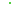 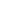 Wachiraporn Maneepraphaพี่้อ้อค่ะ กิจกรรม 3D ของ IT จะมีกิจกรรมที่เกี่ยวข้อง 1 กิจกรรมค่ะ คือ - กิจกรรมคุณธรรมนำ IT ค่ะ บรรยายเรื่อง บัณฑิต มทส. กับการพัฒนาสังคม วันที่ 29 กันยายน 2553 ค่ะ ส่วนกิจกรรมอื่น ๆ จะไม่ค่อยเกี่ยวข้องกับ 3D ค่ะ บรีส พฤ. 14/7Wachiraporn Maneepraphaการดำเนินการถึง:MThitiya Laenglar14 กรกฎาคม 2011 11:10พี่้อ้อค่ะ

กิจกรรม 3D ของ IT จะมีกิจกรรมที่เกี่ยวข้อง 1 กิจกรรมค่ะ คือ

- กิจกรรมคุณธรรมนำ IT ค่ะ บรรยายเรื่อง บัณฑิต มทส. กับการพัฒนาสังคม วันที่ 29 กันยายน 2553 ค่ะ 

ส่วนกิจกรรมอื่น ๆ จะไม่ค่อยเกี่ยวข้องกับ 3D ค่ะลำดับวัน/ เดือน/ ปี            ที่จัดโครงการกิจกรรมชื่อโครงการ/กิจกรรมกิจกรรมสนับสนุนนโยบายสถานศึกษา 3 ดี (3D) ประกอบด้วยระบุด้าน  ()กิจกรรมสนับสนุนนโยบายสถานศึกษา 3 ดี (3D) ประกอบด้วยระบุด้าน  ()กิจกรรมสนับสนุนนโยบายสถานศึกษา 3 ดี (3D) ประกอบด้วยระบุด้าน  ()ลำดับวัน/ เดือน/ ปี            ที่จัดโครงการกิจกรรมชื่อโครงการ/กิจกรรมด้านการส่งเสริมประชาธิปไตย (DEMOCRACY)ด้านการส่งเสริมให้มีคุณธรรม จริยธรรมและความเป็นไทย (DECENCY) ด้านการสร้างภูมิคุ้มกันภัย จากยาเสพติดทุกชนิด(DRUG - FREE)สาขาวิชาศึกษาทั่วไปสาขาวิชาศึกษาทั่วไปสาขาวิชาศึกษาทั่วไปสาขาวิชาศึกษาทั่วไปสาขาวิชาศึกษาทั่วไปสาขาวิชาศึกษาทั่วไป1วันที่ 30-31 มีนาคม 2554โครงการประกวดการถ่ายทอดเรื่องราวภูมิปัญญาพื้นบ้าน และศิลปะวัฒนธรรมอีสาน ครั้งที่ 5 ประจำปี 2554 หัวข้อ “โคราชวัฒนธรรม เรารักษ์ภูมิปัญญา”สาขาวิชาเทคโนโลยีสารสนเทศสาขาวิชาเทคโนโลยีสารสนเทศสาขาวิชาเทคโนโลยีสารสนเทศสาขาวิชาเทคโนโลยีสารสนเทศสาขาวิชาเทคโนโลยีสารสนเทศสาขาวิชาเทคโนโลยีสารสนเทศ1วันที่ 17 กรกฎาคม 2553กิจกรรม Delivery Temple ณ วัดหนองปรู2วันที่ 17 กรกฎาคม 2553กิจกรรมแบ่งปันรอยยิ้ม ณ โรงเรียนนครราชสีมาปัญญานุกูล3วันที่ 18 กรกฎาคม 2553กิจกรรมเพื่อคนผู้สร้างคน ณ สถานสงเคราะห์บ้านพักคนชราธรรมปกรณ์ (วัดม่วง)4วันที่ 23 กรกฎาคม 2553กิจกรรมสร้างความรู้ คู่รอยยิ้ม ณ ศูนย์พัฒนาเด็กเล็กเทศบาลตำบลโคกกรวด5วันที่ 23-24 กรกฎาคม 53กิจกรรมบริจาคโลหิตเพื่อสังคม ณ สภากาชาดไทย นครราชสีมา6วันที่ 24 กรกฎาคม 2553กิจกรรมสานรัก ณ สถานสงเคราะห์บ้านพักคนชราธรรมปกรณ์ (วัดม่วง)7วันที่ 24 กรกฎาคม 2553กิจกรรมสายสัมพันธ์รัก ณ บ้านพักคนชราธรรมปกรณ์โพธิ์กลาง8วันที่ 29 กันยายน 2553กิจกรรมคุณธรรมนำ IT บรรยายเรื่อง “การพัฒนาบัณฑิต IT และความรับผิดชอบต่อสังคม”9วันที่ 30 กันยายน 2553กิจกรรมปันรักให้น้อง ณ โรงเรียนสอนคนตาบอด นครราชสีมา10วันที่ 4-6,9-10 สิงหาคม 2553โครงการเส้นทางสู่ดวงดาว : ผู้ประกาศข่าวและนักจัดรายการวิทยุ (ดีเจ)ปีที่ 911วันที่ 13-14,20-21 พฤศจิกายน 2553โครงการ Young Blood Illustrator Workshop12วันที่ 13-14 พฤศจิกายน 2553โครงการ Just Say No รวมพลังเยาวชนไทยสร้างความเข้าใจเพศสัมพันธ์โรงเรียนเนินสง่าวิทยา จ. ชัยภูมิ13วันที่ 6-7 พฤศจิกายน 2553โครงการ รักนี้คุมได้เพศสัมพันธ์ที่ปลอดภัย ณ โรงเรียนบ้านกระโดนค้อ (ผดุงวิทยา) จ. สุรินทร์14วันที่ 8-29 พฤศจิกายน 2553โครงการ ฟุต ฟิต English for Kids ณ โรงเรียนบ้านหนองรังกาจ. นครราชสีมา15วันที่ 12,19 พฤศจิกายน 2553โครงการหนูน้อยรักการออม ณ โรงเรียนบ้านโป่งแมลงวัน จ. นครราชสีมา16วันที่ 13-14,23,30 พฤศจิกายน 2553โครงการห้องสมุดของน้อง ณ โรงเรียนวัดสว่างอารมณ์ จ. นครราชสีมา17วันที่ 6-27 พฤศจิกายน 2553โครงการประกวดหนูน้อยมากความสามารถ ณ มหาวิทยาลัยเทคโนโลยีสุรนารี18วันที่ 19-21,26-28 พฤศจิกายน 2553โครงการพัฒนาห้องสมุดในฝันให้น้อง โรงเรียนบ้านโตนดจ. นครราชสีมา19วันที่ 18 ตุลาคม – 14 พฤศจิกายน 2553โครงการ SUT Music Festival 2010 : เทศกาลดนตรีของชาว มทส.20วันที่ 28-29 มกราคม 2554จัดอบรมเสริมสร้างความรู้ความเข้าใจสถานีวิทยุกระจายเสียงชุมชนต่อผู้ทดลองออกอากาศชั่วคราว ณ โรงแรมสีมาธานี จ. นครราชสีมา21วันที่ 13-14 กุมภาพันธ์จัดอบรมเสริมสร้างความรู้ความเข้าใจสถานีวิทยุกระจายเสียงชุมชนต่อผู้ทดลองออกอากาศชั่วคราว ณ โรงแรมเจริญโฮเต็ล จ. อุดรธานีสาขาวิชาเทคโนโลยีการจัดการสาขาวิชาเทคโนโลยีการจัดการสาขาวิชาเทคโนโลยีการจัดการสาขาวิชาเทคโนโลยีการจัดการสาขาวิชาเทคโนโลยีการจัดการสาขาวิชาเทคโนโลยีการจัดการ1วันที่ 24 กันยายน 2553กิจกรรม “บำเพ็ญประโยชน์ของนักศึกษาหลักสูตรการจัดการบัณฑิต” ชั้นปีที่ 1 ณ วัดศรีสุรโยธิน จังหวัดนครราชสีมา2วันที่ 24 ตุลาคม 2553กิจกรรมช่วยเหลือผู้ประสบภัยน้ำท่วม  สำหรับนักศึกษาสาขาวิชาเทคโนโลยีการจัดการ ชั้นปีที่ 1 ณ มูลนิธิหลักเจียงเซี่ยงตึ๊ง บรรจุสินค้าเพื่อแจกจ่ายผู้ประสบภัยน้ำท่วม3วันที่ 9 พฤศจิกายน 2553กิจกรรมช่วยเหลือผู้ประสบภัยน้ำท่วม สำหรับนักศึกษาสาขาวิชาเทคโนโลยีการจัดการ ชั้นปีที่ 1ทำความสะอาดถนนและสถานที่ถูกน้ำท่วม              4วันที่ 25 – 27 พฤศจิกายน 2553 กิจกรรมซ่อมฝายน้ำล้น บ้านวังไผ่ ต.วังน้ำเขียว  จังหวัดนครราชสีมา                                          สำหรับนักศึกษาสาขาวิชาเทคโนโลยีการจัดการ เข้าร่วมกิจกรรมซ่อมฝายน้ำล้น ซึ่งเป็นส่วนหนึ่งของรายวิชา 205302 การพัฒนาภาวะผู้นำ5วันที่ 22 – 23 มกราคม 2554กิจกรรมค่ายสัมพันธ์ฉันกับช้าง ณ ศูนย์คชศึกษา จังหวัดสุรินทร์                                    สำหรับนักศึกษาสาขาวิชาเทคโนโลยีการจัดการ ชั้นปีที่ 1 6วันที่ 29-30 มกราคม 2554โครงการอุดมศึกษาไทยช่วยภัยน้ำท่วม โดยมีนักศึกษาสาขาวิชาเทคโนโลยีการจัดการ ชั้นปีที่ 2 ร่วมกิจกรรมซ่อมแซมอาคารเรียนที่เสียหายจากน้ำท่วม สร้างศาลาโรงอาหาร และมอบอุปกรณ์การเรียนแก่เด็กๆ ณ โรงเรียนบ้านละเลิงหิน อ.ประทาย จ.นครราชสีมา  7วันที่ 18 มีนาคม 2554กิจกรรมเสวนาบัณฑิตการจัดการมืออาชีพและมีคุณธรรม6256